Data: 15.04.2021
Temat: Gwiazdy 
Zapraszam do zapoznania się z filmem wprowadzającym w temat dzisiejszych zajęć: 
https://www.youtube.com/watch?v=byP9VTSnR2A
Rozwiązanie zagadki:W dzień ich nie ujrzysz,chociaż są nad nami,można je zobaczyć nocą, wieczorami. (gwiazdy)
Do obserwowania nieba, księżyca, planet, słońca, gwiazd... służy teleskop.słowo  T E L E S K O P
- podziel na sylaby 
- podziel na głoski 
- jaka głoska jest na początku?
- jaką głoskę słyszymy na końcu?- spróbuj napisać wyraz na kartceKarty Pracy Odkrywam Siebie BB+ s. 74-76
Czy oglądaliście kiedyś niebo wieczorem albo nocą? 
Udało Wam się zobaczyć Wielką i Małą Niedźwiedzicę? 
Siedem najjaśniejszych gwiazd Wielkiej Niedźwiedzicy tworzy znany układ zwany Wielkim Wozem. 
https://www.focus.pl/media/cache/default_view/uploads/media/default/0001/05/6246da3b10429a61b802bb91004b722f74594ecb.jpeg
A teraz według własnego pomysłu możecie zrobić i nazwać swój „Gwiazdozbiór” – praca przestrzenna. Potrzebne wykałaczki i plastelina, albo inny materiał. 

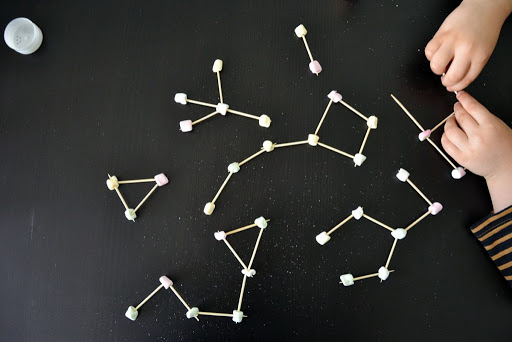 